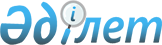 О вступлении в силу Соглашения о свободной торговле между Евразийским экономическим союзом и его государствами-членами, с одной стороны, и Социалистической Республикой Вьетнам, с другой стороны, от 29 мая 2015 годаРешение Высшего Евразийского экономического Совета от 31 мая 2016 года № 3      Примечание РЦПИ!

      Решение вступает в силу 01.06.2016 - сайт Евразийского экономического союза.

      В соответствии с абзацем вторым пункта 2 статьи 7 Договора о Евразийском экономическом союзе от 29 мая 2014 года и пунктом 1 статьи 15.6 Соглашения о свободной торговле между Евразийским экономическим союзом и его государствами-членами, с одной стороны, и Социалистической Республикой Вьетнам, с другой стороны, от 29 мая 2015 года (далее - Соглашение) и приняв к сведению информацию Председателя Коллегии Евразийской экономической комиссии о ходе выполнения внутригосударственных процедур, необходимых для вступления Соглашения в силу, Высший Евразийский экономический совет решил:



      1. Признать Соглашение обязательным для Евразийского экономического союза с даты его вступления в силу. 



      2. Евразийской экономической комиссии: 

      не позднее 3 рабочих дней с даты получения последнего письменного уведомления о завершении государствами - членами Евразийского экономического союза внутригосударственных процедур, необходимых для вступления Соглашения в силу, направить в адрес Социалистической Республики Вьетнам уведомление, предусмотренное пунктом 1 статьи 15.6 Соглашения;

      после получения от Социалистической Республики Вьетнам подтверждения о получении указанного уведомления в соответствии с пунктом 1 статьи 15.6 Соглашения проинформировать правительства государств - членов Евразийского экономического союза о дате вступления Соглашения в силу.



      3. Настоящее Решение вступает в силу с даты его официального опубликования.       Члены Высшего Евразийского экономического совета:
					© 2012. РГП на ПХВ «Институт законодательства и правовой информации Республики Казахстан» Министерства юстиции Республики Казахстан
				От

Республики

АрменияОт

Республики

БеларусьОт

Республики

КазахстанОт

Кыргызской РеспубликиОт

Российской Федерации